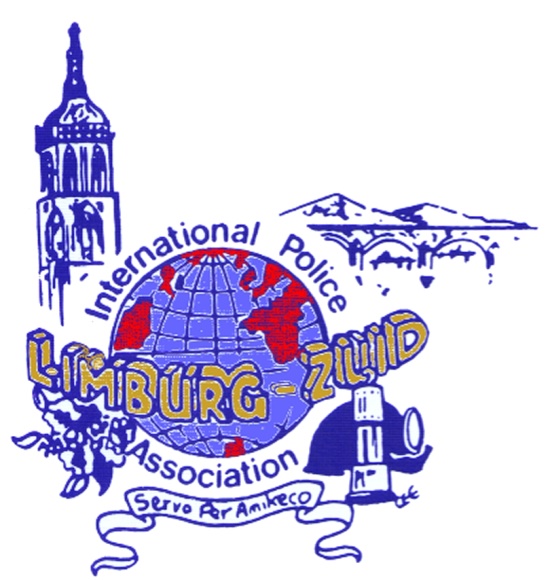 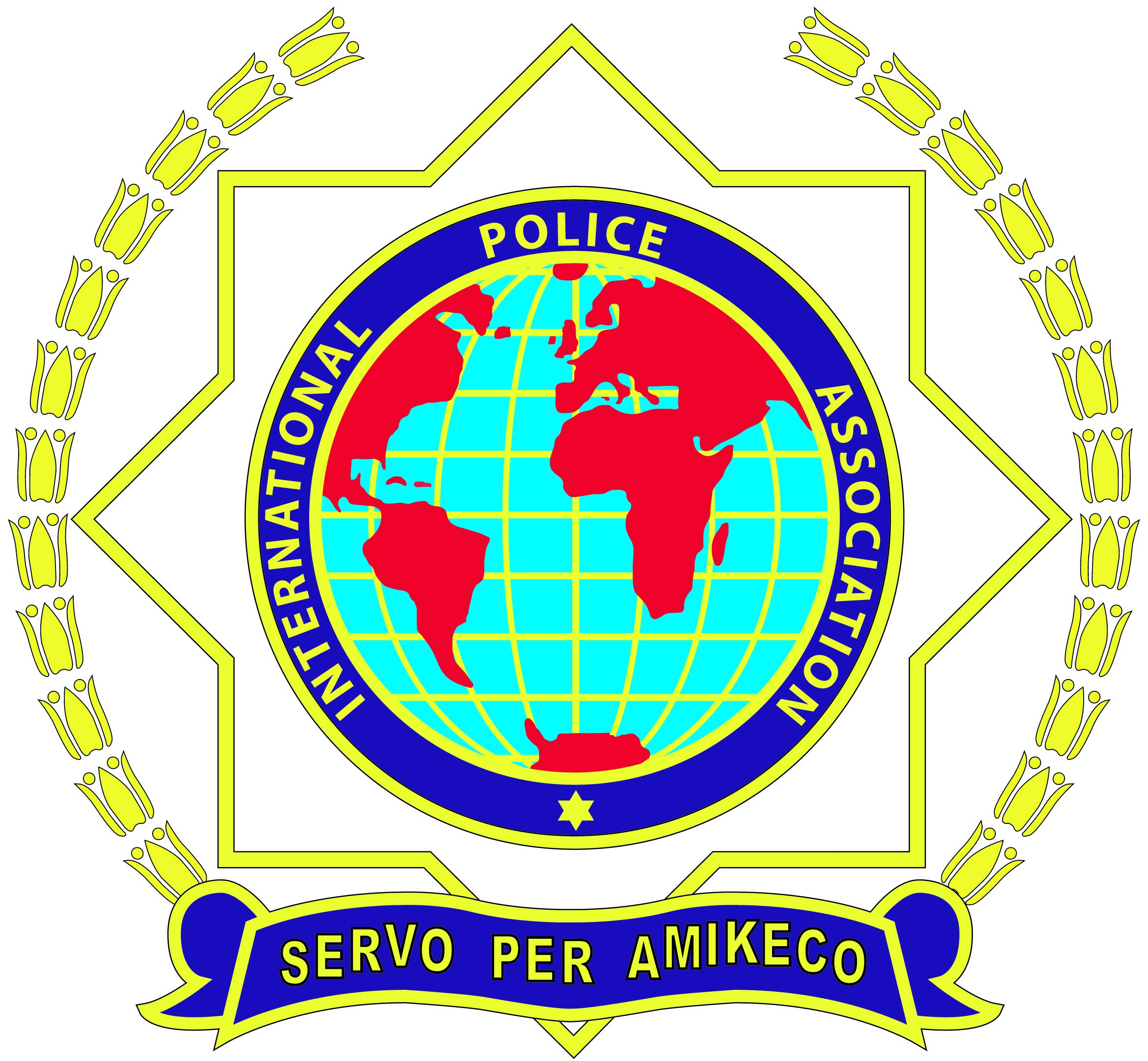 26ste  I.P.A. – WoMo TREFFEN IN DIE NIEDERLANDENVon 20 t/m 23 JUNI 2019Hallo Liebe IPA WoMo Freunde Die I.P.A. Abteilung LIMBURG-ZUID in den Niederlanden lädt Sie ein zuunserem 26ste Internationalen WoMo Treffen in Valkenburg a/d Geul.    Valkenburg a/d Geul ist eine Stadt in der 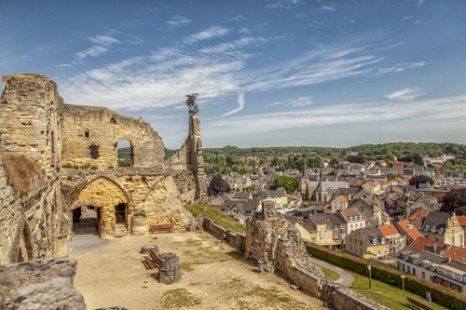     Provence Limburg und hat einen starken     touristischen Charakter. Sie finden dort eine auf einem Berg gelegene, wunderschöne Schlossruine. Ebenfalls sind dort noch Zwei Stadttore zu bewundern. Die Innenstadt ist komplett verkehrsfrei und lädt zum  gemütlichen Bummeln ein.Für dieses WoMo treffen ist die Familie Camping De BRON in Valkenburg Zuständig. Der Campingplatz ist mit einiger Toiletten und Duschen sowie weitere Bequemlichkeiten ausgestattet, wie z.B. Schwimmbad, Spielplatz und Sportfelder. Die Stellplätze für Wohnmobile sind 120 m2 groß und mit 6 Ampere Strom Anschlüssen ausgestattet. Gratis W-Lan ist inklusive. Darüber hinaus verfügt dieser ruhiggelegene Campingplatz über ein gutes Restaurant. Hunde sind auf dem Platz erlaubt, leider jedoch nicht im Restaurant.Bei der Anmeldung bekommt jedes Wohnmobil eine reservierte Stellplatznummer.Dort sind für uns 60 Stellplätze reserviert. Adresse des Campingplatzes:  De BRON, Stoepertweg 5 6301 WP Valkenburg a/d Geul.GPS -Daten:   50°52'49"N 5°49'59"EDie Website:   www.camping-debron.nlDonnerstag:	  20 JUNI 2019± 14.00 Uhr 	Anreise, Ankunft und Anmelden der Teilnehmer. 	Begrüßung mit Kaffee und Limburgse Torte sowie überreichen der Namensschilder. Einteilung WoMo Stellplatz. Gemütliches Kennenlernen am Platz. 	Abendessen: Fritten mit Snacks. (Essen einbegriffen)Freitag:	21 JUNI 2019	09.30 Uhr	Zusammentreffen beim IPA Wo Mobil10.00 Uhr	Abfahrt mit dem Bus zur Stadt Valkenburg.  	Besichtigung im Mergelrijk Grotte von Mergel- und Sandskulpturen.	Daalhemmerweg 31, Valkenburg (± 1¾ Uhr)	(Nicht inklusive -> Anmeldung über das Anmeldeformular)	Dann freier Mittag im Centrum der Stadt Valkenburg. 15.00 Uhr		Rückfahrt von Berkelplein nach Camping De Bron16.45 Uhr		Gruppe Bild machen beim Eingang Tor Camping18.00 Uhr	Abendessen im Aufenthaltsraum: 		[grillen:  ± € 15.00  pro Person]  Samstag:	22 JUNI 201909.30 Uhr	  Zusammentreffen beim IPA Wo Mobil10.00 Uhr	  Abfahrt mit dem Bus zur Stadtführung Maastricht.	  Zeit zur eigenen Verführung15.00 Uhr	  Rückfahrt von Maasboulevard (O.L. Vrouwenparking) zum   Camping de Bron Valkenburg.18.30 Uhr	Gala-Abend im Aufenthaltsraum mit Ehrengästen, Buffet, Tanz und Live Musik. [Uniform oder Tracht erwünscht]	Bekanntgabe des WoMo Treffen 2020.	Übergabe der Gast-Geschenke vom IPA Limburg-ZuidSontag:  	23 JUNI 201909.30 Uhr	 Treffen am IPA Wo-Mobil und Verabschiedung der Gäste.” Änderungen im Programm ist möglich.Sie brauchen noch immer keine Umwelt-Plakette für ihr Wohnmobil      in den Niederlande.Frische Backwaren erhalten Sie jeden Morgen auf Campingplatz, nach ausfüllen von einer Bestellliste und abliefern an Rezeption Camping.Achtung: Die Teilnehmeranzahl ist begrenzt!   Nur 60 Wohnmobile!Für diejenigen, die früher kommen möchten und/oder länger bleiben wollen ist das ohne weiteres möglich. Dafür wird ein Actions preis benutzt. Sie dürfen auf dem angezeigtes Stellplatz stehen bleiben. Am Gala-Abend ist das Tragen einer Dienstuniform oder Nationaltracht dringend erwünscht. Das Orchester „Remember“ wird am Gala-Abend Live Musik machen.Das Abendessen am Donnerstag und Samstag ist im Teilnahmebeitrag inklusive. Leider ist der Eintritt zum Mergelrijk Grotte in Valkenburg (€ 9.00 pro Person) Sowie das Grillen am Freitagabend (€ 15.00 pro Person) exklusive die Teilnahme       Bezahlung.Im Restaurant Haselderhof in Valkenburg kann im mittags gegessen werden. Dieses Restaurant liegt auf einem Berg  neben der Schlossruine und  erreicht  man mit dem Lift im Centrum.Anmeldungen sind  nur mit dem beigefügten Anmeldeformular und ausschließlich nach Bezahlung über Herrn Lutz Johannesmeier möglich. Anmeldung bis 01 Februar 2019                                                                [bitte dieser Anmeldung mit BCC weiter schicken nach dem Veranstalter]W i c h t i g:   Die Teilnahmen IPA Schilder jeden Tag benutzen.Anfragen und Auskünfte ausschließlich bei:Lutz Johannesmeier			[Allgemein Veranstalter]Schoolkoppel 13, D-25845 Ahrenshöft,  Tel:  0049 (0)4846/9114887Mobil: 0049 (0)170/3575088E-Mail: lutz.johannesmeier@t-online.dePhia & Harrie Eijkelenberg       	[Veranstalter]Op ‘t Broek 3a, 6176AH SpaubeekTel: 046 4434642Mobil: 0648490122E-Mail:  harrie@eijkelenberg.nlANMELDFORMULAR26ste  I.P.A. – WoMo TREFFEN in den NIEDERLANDEVon   20 t/m 23 Juni 2019IPA – Mitgliednummer	:Nachname	:Vorname	:Mitreisende / Ehegatte  + Vorname	:Wohnort  + Postleitzahl	:Straßen	:Telefon	:Gsm / Handy	:E-Mail	:Wohnmobil Kennzeichen	:                                    	Länge:Ich nehme teil mit meinem Wohnmobil mit:2  Personen  für             €       200,00   /   1  Person  für              	          €  160.00Wir/Ich möchten teilnehmen an der Mergelrijk Grotte von Mergel- und Sandskulpturengegen  Bezahlung von  € 9.00  pro Person. (im Voraus)Ja                       Nein               Personen	          (Anstreichen dasjenige, nötig ist)  Wir Grillen am Freitagabend  gegen Bezahlung von €  15.00 pro Person (im Voraus)Ja                       Nein               Personen	          (Anstreichen dasjenige, nötig ist) Ja                       Nein               Personen	           Wir fahren mit im Bus nach Maastricht.Gerne alles inklusive Bezahlen beim Anmeldung:  Bitte Zahlungen ausschließlich am folgendes KontoLutz Johannesmeier 		Sparda Bank FreiburgKonto Nr.	3 164 988BLZ	6009 0800IBAN	DE73 6009 0800 0003 1649 88Swift-BIC	GENODEF1S02Betrifft		26ste  IPA – WoMo TreffenOrt / Datum:				                Unterschrift:				